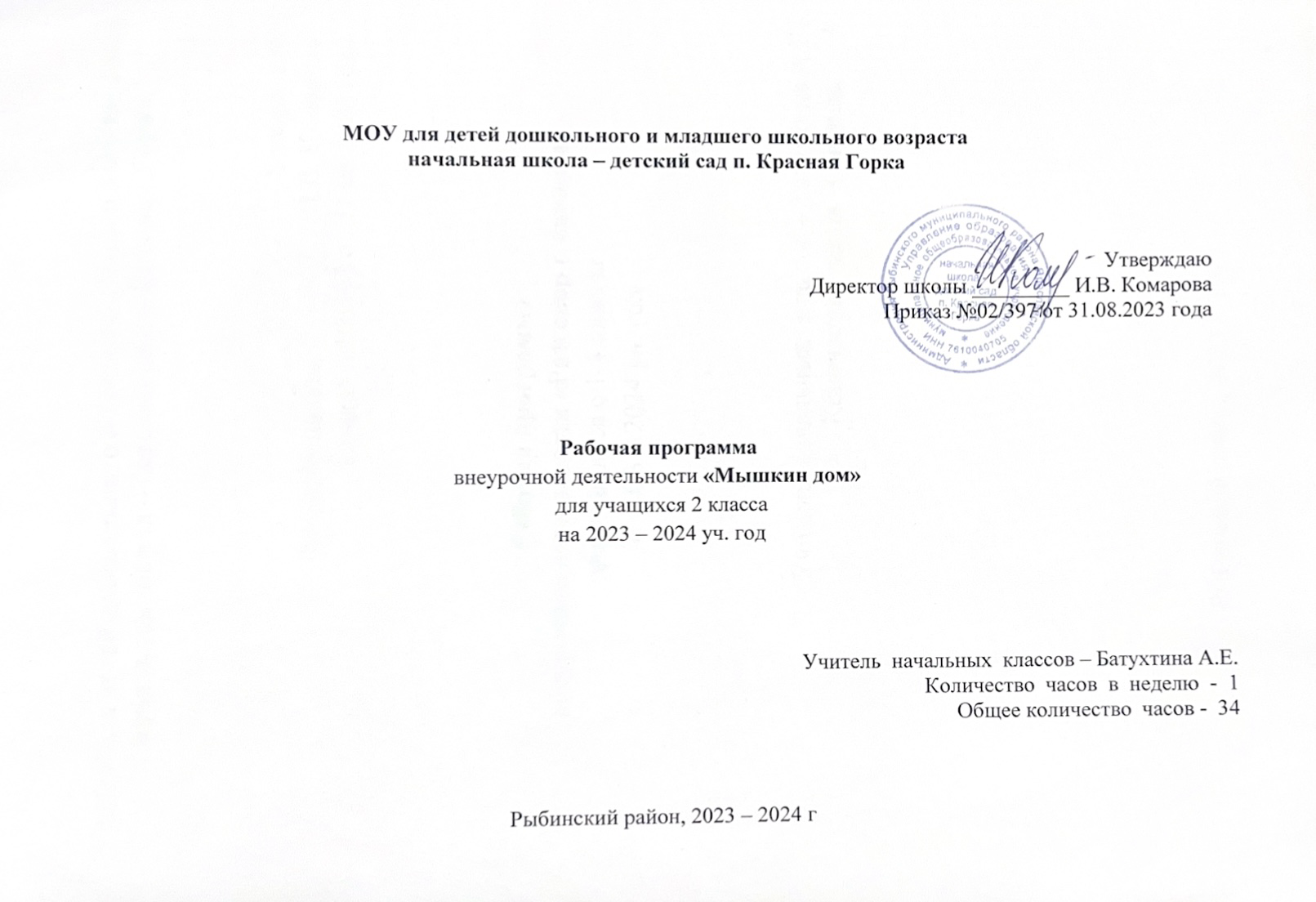 Пояснительная запискаРабочая программа разработана в соответствии:•	Федеральный закон от 29.12.2012 N 273-ФЗ (ред. от 14.07.2022) "Об образовании в Российской Федерации" 
(с изм. и доп., вступ. в силу с 25.07.2022);•	Федеральный государственный образовательный стандарт начального общего образования (ФГОС НОО), утвержденный приказом Министерства образования и науки РФ от 6 октября 2009 г. N 373, с изменениями и дополнения-ми от: 26 ноября 2010 г., 22 сентября 2011 г., 18 декабря 2012 г., 29 декабря 2014 г., 18 мая, 31 декабря 2015 г., 11 декабря 2020 г.;•	Федеральный государственный образовательный стандарт начального общего образования обучающихся с ограниченными возможностями здоровья (ФГОС НОО ОВЗ), утвержденный приказом Министерства образования и науки Российской Федерации от 19 декабря 2014 г. № 1598;•	Приказ Министерства просвещения Российской Федерации от 23.12.2020 № 766 "О внесении изменений в федеральный перечень учебников, допущенных к использованию при реализации имеющих государственную аккредитацию образовательных программ начального общего, основного общего, среднего общего образования организациями, осуществляющими образовательную деятельность, утвержденный приказом Министерства просвещения Российской Федерации от 20 мая 2020 г. № 254" (Зарегистрирован 02.03.2021 № 62645);•	Постановление Главного государственного санитарного врача Российской Федерации от 30.06.2020 № 16 «Об утверждении санитарно-эпидемиологических правил СП 3.1/2.4.3598-20 "Санитарно-эпидемиологические требования к устройству, содержанию и организации работы образовательных организаций и других объектов социальной инфраструктуры для детей и молодежи в условиях распространения новой коронавирусной инфекции (COVID-19)" (с изменениями на 24 марта 2021 года);•	 ООП НОО МОУ для детей дошкольного и младшего школьного возраста начальная школа - детский сад п. Красная Горка (приказ № 02/67-3 от 30.08.2015г.);•	АООП НОО МОУ для детей дошкольного и младшего школьного возраста начальная школа - детский сад п. Красная Горка (приказ № 02/249 от 31.08.2021г.);•	Приказ МОУ начальная школа – детский сад п. Красная Горка об учебном плане школы № 02/397 от 31.08.2023г.;•	Методическое письмо ГОАУ ЯО ИРО о преподавании учебных предметов в начальных классах в 2023 – 2024 учебном году в образовательных учреждениях Ярославской области.Рабочая программа внеурочной деятельности  «Безопасность в сети Интернет» разработана в связи с возросшей потребностью обеспечения информационной безопасности детей при организации урочной и внеурочной деятельности. Программа разработана с учетом требований законов Российской Федерации: «Об образовании в Российской Федерации», «О защите детей от информации, причиняющей вред их здоровью и развитию» и «Санитарно-эпидемиологических требований к условиям и организации обучения в общеобразовательных учреждениях» и "Санитарно-эпидемиологических требований к устройству, содержанию и организации режима работы образовательных организаций дополнительного образования детей".  Новизна рабочей  программы «Безопасность в сети Интернет» заключена в достижении метапредметных результатов и предметных умений дисциплины «Информатика» по формированию навыков и умений безопасного и целесообразного поведения при работе с компьютерными программами и в сети интернет, умений соблюдать нормы информационной этики и права.1.2. Цель и задачи программы внеурочной деятельностиЦель программы: освоение обучающимися базовых принципов безопасного поведения в сети интернет и безопасности личного информационного пространства.Задачи:Образовательные:1.Способствовать формированию знаний о безопасном поведении при работе с компьютерными программами, информацией в сети Интернет;2.Формировать умения соблюдать нормы информационной этики;Формировать умения безопасной работы с информацией, анализировать и обобщать полученную информацию.Развивающие:Развивать компьютерную грамотность информационную культуру личности в использовании информационных и коммуникационных технологий;Развивать умение анализировать и систематизировать имеющуюся информацию;Развивать познавательную и творческую активность в безопасном использовании информационных и коммуникационных технологий;Воспитательные:Способствовать выработке сознательного и бережного отношения к вопросам собственной информационной безопасности;Способствовать формированию и развитию нравственных, этических, патриотических качеств личности.Стимулировать поведение и деятельность, направленные на соблюдение информационной безопасности.Данная рабочая  программа рассчитана для обучающихся  2 классов. Объем - 35 часа в год. Программа составлена на основе курса «Основы кибербезопасности» для	общеобразовательных организаций авторов Тонких И.М., Комарова М.М., Ледовского В.И., Михайлова А.В., переработана и модифицирована.Содержание программного материала этих тем, как в теории, так и на практических занятиях составлено с учётом возрастных особенностей обучающихся, весь материал построен по принципу от простого к сложному.Практические работы в содержании программы возможно использовать в качестве вариативных, индивидуальных практических заданий разного уровня углубленности, доступности и степени сложности исходя из диагностики и стартовых возможностей каждого из участников рассматриваемой программы.2.СОДЕРЖАНИЕ ПРОГРАММЫ ВНЕУРОЧНОЙ ДЕЯТЕЛЬНОСТИИнформация, компьютер и Интернет.Основные вопросы: Компьютер - как он появился, как появился Интернет. Почему компьютер нужно беречь. Где и как искать информацию для урока. Интернет - средство для поиска полезной информации. Как защитить себя от информационной перегрузки. Что такое файл. Как обращаться со своими и чужими файлами, чтобы их не потерять. Какие файлы можно скачивать, а какие нельзя.   Требования к знаниям и умениям: Обучающиеся должны знать об истории появления компьютера и Интернета. Правила работы с компьютером. Научиться соблюдать правила работы с файлами. Уметь отличать безопасные сайты и ссылки от вредоносных. Знать технические и программные возможности мобильных устройств. Преимущества мобильной связи и их опасность. Понимать пользу и опасности виртуального общения, социальных сетей.Обучающиеся должны уметь правильно работать за компьютером. Пользоваться браузером для поиска полезной информации. Внимательно прочитывать сообщения о нежелательных страницах, отказываться от их просмотра. выполнять основные действия с файлами. Копировать файлы, проверять файлы на вирусы. Уметь работать с информацией и электронной почтой. Владеть основными приемами поиска информации в сети Интернет. Тематика практических работ:Практическая работа №1. Поиск информации в сети Интернет.Практическая работа №2. Работа с мобильными устройствами (2 ГИС, Госуслуги, Википедия, эл.книги, фотоколлаж, Компас, диктофон, Калькулятор и пр.).Практическая работа №3. Общение с использованием видеосвязи на примере Skype.Техника безопасности и экологияОсновные вопросы: Гигиена при работе с компьютером. Правила работы с ПК, электронными книгами и мобильными устройствами. Сколько времени можно проводить за компьютером. Как правильно сидеть за компьютером. Как защитить компьютер от повреждений, Компьютеру тоже нужна забота, Компьютер и среда обитания (растения, животные, другие члены семьи).  Требования к знаниям и умениям: Обучающиеся должны знать основные правила работы с ПК, электронными книгами и мобильными устройствами в условиях окружающей среды, основные навыки ухода за ПК, опасности при работе с электрическими приборами.Обучающиеся должны уметь соблюдать технику безопасности и гигиену при работе за ПК. Владеть основными приемами навигации в файловой системе.Тематика практических работ:Практическая работа №1.  Создание буклетов по темам:«Как может помочь компьютер в сложных чрезвычайных ситуациях»Практическая работа №2. Создание буклетов по темам:«Правила поведения на улице с мобильными устройствами»Практическая работа №3. Создание буклетов по темам:            «Компьютеру тоже нужна забота» (как ухаживать за ПК и мобильными устройствами)Мир виртуальный и реальный. Интернет зависимость.Основные вопросы: Что такое Интернет-сообщество. Как не превратить свою жизнь в виртуальную? Социальные сети. Детские социальные сети. Какую информацию о себе следует выкладывать в сеть? Требования к знаниям и умениям:Обучающиеся должны знать виды общения в Интернете. Правила безопасной работы при интернет - общении.Обучающиеся должны уметь пользоваться основными видами программ для общения в сети. Чего не следует делать при сетевом общении.Уметь применять программу Skype для общения, создание контактов. Отличать вредные игры от полезных.Тематика практических работ:Практическая работа №1. Создание сообщества класса в детских социальных сетях Практическая работа №2. Тест «Есть у меня игровая зависимость».  Методы безопасной работы в Интернете.Основные вопросы: Ищите в Интернете только то, что вам требуется. Как защититься от вредного контента. Что такое контент-фильтры, движение в Интернете (серфинг).   Требования к знаниям и умениям:Обучающиеся должны знать основные понятия о компьютерных вирусах и контент-фильтрах.Обучающиеся должны уметь использовать приемы работы с антивирусными программами, запускать программы-антивируса для сканирования компьютера и внешних носителей информации, устанавливать и сканировать антивирусной программой. Детские контент-фильтры. Тематика практических работ:Практическая работа №1. Исследовательская работа «Колобанга в поисках вируса» (выявление признаков заражения вирусом).Потребительские опасности в Интернете Основные вопросы:Интернет и экономика - польза и опасность. Кто и как может навредить в Интернете. Электронная торговля - ее опасности. Требования к знаниям и умениям:Обучающиеся должны знать принципы работы интернет - магазинов, понятие «электронные деньги». Обучающиеся должны уметь дозировано использоватьличную информацию в сети интернет.Уметь различать (распознавать) мошеннические действия.Тематика практических работ:Практическая работа №1. Прохождение интерактивного курса. «Мошеннические действия в Интернете. Киберпреступления».Основные правила поведения сетевого взаимодействия. Основные вопросы: Что такое интернет-этикет. Как вести себя в гостях у «сетевых» друзей. Требования к знаниям и умениям:Обучающиеся должны знать правила сетевого этикета.Обучающиеся должны уметь корректно общаться в сети Интернет. Тематика практических работ:Практическая работа №1. «Пишу письмо другу»Государственная политика в области защиты информации. Основные вопросы: Как государство защищает киберпространство. Войны нашего времени. Что такое кибервойна.    Требования к знаниям и умениям:Обучающиеся должны знать политику государство в области защиты информации.Обучающиеся должны уметь защищать свои информационные данные от внешнего воздействия (интернет и вирусы, вирусы и злоумышленники).Тематика практических работ:Практическая работа №1 Квест «Война миров»3. ПЛАНИРУЕМЫЕ РЕЗУЛЬТАТЫ ОСВОЕНИЯ КУРСА ВНЕУРОЧНОЙ ДЕЯТЕЛЬНОСТИ 3.1. Личностные результаты- вырабатывается сознательное и бережное отношение к вопросам собственной информационной безопасности;- формируются и развиваются нравственные, этические, патриотические качества личности;- стимулируется поведение и деятельность, направленные на соблюдение информационной безопасности.3.2. Метапредметные результаты- развиваются компьютерная грамотность и информационная культура личности в использовании информационных и коммуникационных технологий;- развиваются умения анализировать и систематизировать имеющуюся информацию;- развиваются познавательная и творческая активность в безопасном использовании информационных и коммуникационных технологий.Календарно - тематическое планирование2 класс (34 часа)№п/пТемаВсегочасовТеоретическиезанятияПрактическиезанятия1.Информация, компьютер и Интернет.10732.Техника безопасности и экология8513.Мир виртуальный и реальный. Интернет зависимость.5324.Методы безопасной работы в Интернете4315.Потребительские опасности в Интернете4316.Основные правила поведения сетевого взаимодействия2117.Государственная политика в области в области защиты информации1108.Итого342311№Тема занятийдатаКоли-чество часовВиды и формы организации внеурочной деятельностиИнформация, компьютер и Интернет.(10ч.)Информация, компьютер и Интернет.(10ч.)Информация, компьютер и Интернет.(10ч.)Информация, компьютер и Интернет.(10ч.)1Компьютер - как он появился, как появился Интернет. Почему компьютер нужно беречь.5.091Беседа2Где и как искать информацию для урока. 12.091Беседа, образно – иллюстративный метод. Проведение беседы о поведении на занятии, соблюдении техники безопасности. 3 Интернет - средство для поиска полезной информации. 19.091Объяснительно – иллюстративный (демонстрация), репродуктивный метод (выполнение по образцу, инструкции). Коллективная деятельность, мультимедийная презентация4Практическая работа № 1.Поиск информации в сети Интернет.26.091Беседа. Объяснительно – иллюстративный (демонстрация), репродуктивный метод (выполнение по образцу, инструкции). Практическое занятие, практическая деятельность, мультимедийная презентация5 Как защитить себя от информационной перегрузки. 3.101Беседа. Объяснительно – иллюстративный (демонстрация), репродуктивный метод (выполнение по образцу, инструкции). Практическое занятие, практическая деятельность6Практическая работа № 2.Работа  с  мобильными  устройствами  10.101Беседа. Объяснительно – иллюстративный (демонстрация), репродуктивный метод (выполнение по образцу, инструкции). Практическое занятие, познавательно – творческая деятельность, игровая деятельность, работа  по схеме7 Что такое файл. 17.101Беседа. Объяснительно – иллюстративный (демонстрация), репродуктивный метод     (выполнение по образцу, инструкции). 8Практическая работа №3. Общение с использованием видеосвязи на примере Skype24.101Беседа. Объяснительно – иллюстративный (демонстрация) 9Как обращаться со своими и чужими файлами, чтобы их не потерять. 1Частично – поисковый.  Объяснительно – иллюстративный (демонстрация) 10Какие файлы можно скачивать, а какие нельзя   1Частично – поисковый.  Объяснительно – иллюстративный (демонстрация) Обсуждение. Техника безопасности и экология(8 ч) Техника безопасности и экология(8 ч) Техника безопасности и экология(8 ч) Техника безопасности и экология(8 ч) 11Гигиена при работе с компьютером. 1Беседа. Объяснительно – иллюстративный (демонстрация)12Правила работы с ПК, электронными книгами и мобильными устройствами. 1Беседа. Объяснительно – иллюстративный (демонстрация) 13Сколько времени можно проводить за компьютером.).  1Беседа. Объяснительно – иллюстративный (демонстрация), Практическое занятие14Как правильно сидеть за компьютером. Как защитить компьютер от повреждений1Беседа. 15Компьютеру тоже нужна забота. Компьютер и среда обитания (растения, животные, другие члены семьи)1Беседа. 16Практическая работа №1. Создание буклетов по теме: «Как может помочь компьютер в сложных чрезвычайных ситуациях»1Беседа. Объяснительно – иллюстративный (демонстрация), репродуктивный метод  (выполнение по образцу, инструкции) 17Практическая работа №2.  Создание буклетов по теме:«Правила поведения на улице с мобильными устройствами»1Беседа. Объяснительно – иллюстративный (демонстрация), репродуктивный метод (выполнение по образцу, инструкции). Практическое занятие, практическая деятельность18Практическая работа №3 Создание буклетов по теме:  «Компьютеру тоже нужна забота»    1Беседа. Объяснительно – иллюстративный (демонстрация), репродуктивный метод  (выполнение по образцу, инструкции)  Мир виртуальный и реальный. Интернет зависимость ( 5 ч.)Мир виртуальный и реальный. Интернет зависимость ( 5 ч.)Мир виртуальный и реальный. Интернет зависимость ( 5 ч.)Мир виртуальный и реальный. Интернет зависимость ( 5 ч.)19Что такое Интернет-сообщество. 1Беседа. Объяснительно – иллюстративный (демонстрация), репродуктивный метод (выполнение по образцу, инструкции).  20Как не превратить свою жизнь в виртуальную? 1Беседа. Объяснительно – иллюстративный (демонстрация), репродуктивный метод (выполнение по образцу, инструкции). Практическое занятие, практическая деятельность21Социальные сети. Детские социальные сети. Какую информацию о себе следует выкладывать в сеть?1Беседа. 22Практическая работа №1. Создание сообщества класса в детских  социальных сетях1Частично – поисковый.  Объяснительно – иллюстративный метод (демонстрация) Беседа. Объяснительно – иллюстративный (демонстрация), репродуктивный метод (выполнение по образцу, инструкции). Практическое занятие, практическая деятельность23Практическая работа №2. Тест «Есть у меня игровая зависимость».1Беседа. Объяснительно – иллюстративный (демонстрация), репродуктивный метод (выполнение по образцу, инструкции). Практическое занятие, практическая деятельностьМетоды безопасной работы в Интернете (4ч.)Методы безопасной работы в Интернете (4ч.)Методы безопасной работы в Интернете (4ч.)Методы безопасной работы в Интернете (4ч.)24 Ищите в Интернете только то, что вам требуется. 1Беседа. Объяснительно – иллюстративный (демонстрация), репродуктивный метод (выполнение по образцу, инструкции). Практическое занятие, практическая деятельность25  Как защититься от вредного контента. 1Беседа. Объяснительно – иллюстративный (демонстрация), репродуктивный метод (выполнение по образцу, инструкции). Практическое занятие, практическая деятельность26 Что такое контент-фильтры, движение в Интернете (серфинг).  1 Беседа27Практическая работа №1. Исследовательская работа «Колобанга в  поисках вируса»  1Беседа. Объяснительно – иллюстративный (демонстрация)Потребительские опасности в Интернете(4 ч.)Потребительские опасности в Интернете(4 ч.)Потребительские опасности в Интернете(4 ч.)Потребительские опасности в Интернете(4 ч.)28Интернет и экономика - польза и опасность. 1Беседа. Объяснительно – иллюстративный (демонстрация), репродуктивный метод (выполнение по образцу, инструкции). Практическое занятие, практическая деятельность29Кто и как может навредить в Интернете. 1Беседа, практическая деятельность30Электронная торговля - ее опасности.Беседа. Объяснительно – иллюстративный (демонстрация), репродуктивный метод (выполнение по образцу, инструкции). Практическое занятие, практическая деятельность31Практическая работа №1. Прохождение интерактивного курса. «Мошеннические действия в Интернете. Киберпреступления».1Игра. Провести викторину с теоретическими и практическими заданиями по пройденному материалу. Основные правила поведения сетевого взаимодействия (2 ч.)Основные правила поведения сетевого взаимодействия (2 ч.)Основные правила поведения сетевого взаимодействия (2 ч.)Основные правила поведения сетевого взаимодействия (2 ч.)32Что такое интернет-этикет. Как вести себя в гостях у «сетевых» друзей.Беседа. Объяснительно – иллюстративный (демонстрация), репродуктивный метод (выполнение по образцу, инструкции). Практическое занятие, практическая деятельность33Практическая работа №1. «Пишу письмо другу»Беседа. Объяснительно – иллюстративный (демонстрация), репродуктивный метод (выполнение по образцу, инструкции). Практическое занятие, практическая деятельностьГосударственная политика в области в области защиты информации (2ч.)Государственная политика в области в области защиты информации (2ч.)Государственная политика в области в области защиты информации (2ч.)Государственная политика в области в области защиты информации (2ч.)34Как государство защищает киберпространство.  Беседа. Объяснительно – иллюстративный (демонстрация), репродуктивный метод (выполнение по образцу, инструкции). Практическое занятие, практическая деятельность